Alberni-Clayoquot Health Network Minutes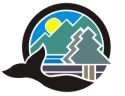 Wednesday, April 20th, 2016 @ 10:00 amACRD Boardroom 3008 5th Avenue, Port Alberni, BCThe meeting was cancelled as there were not enough attendees.Business conducted thru emails:The TOP gave consent to distribute the Island Health Wellness grant monies in the amount of $31,733.39 to:Wheels for Wellness for West Coast van purchase - $10,000
City of Port Alberni for Physical Literacy Working Group - $4000
Port Alberni Friendship Center for Elders Living in Balance Program - $5000
Rural and Remote Division of Family Practice for Seniors tool Kit - $3500
Pacific Rim Hospice Society for Advance Care Planning - $1500
Port Alberni Better At Home for Resource Update - $1500
Port Alberni Hospice Society for Advance Care Planning - $3000Letters and cheques will be prepared and mailed the week of May 2nd.A letter of support was provided to the Port Alberni Friendship Center youth program proposal.